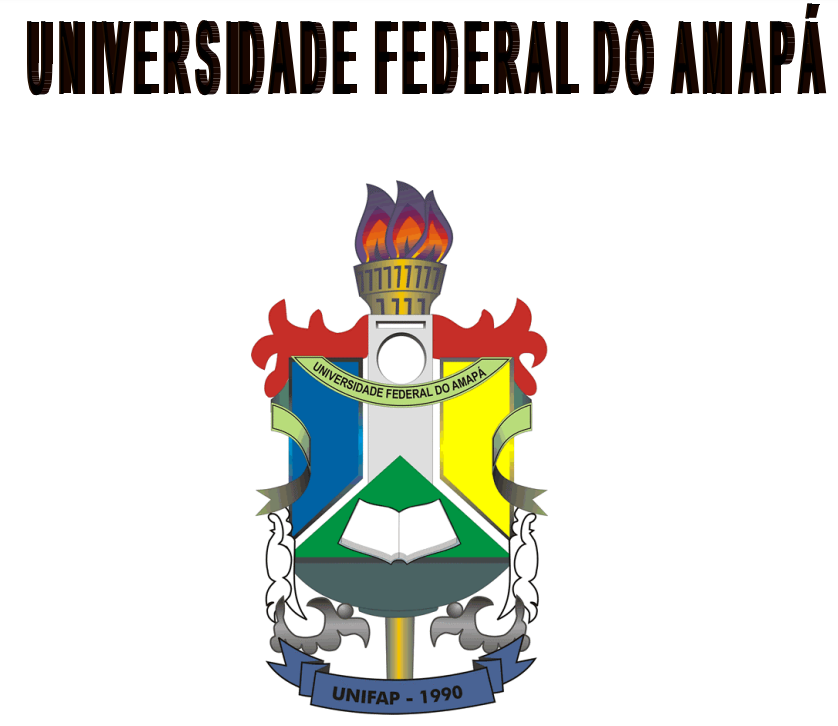 HISTÓRIA/PROGRAD/DFCHMAPA DE OFERTA 2021.2https://www2.unifap.br/historia/ SITE DO CURSO DE HISTÓRIA licenciatura regular (VESPERTINO E NOTURNO) DFCHIngresso: 2021.1 (40 Vagas Tarde) e 2021.2 (40 Vagas Noite) 2020.1 e 2020.2 (Apagão e pandemia e apagão do amapá) Coordenações1. LICENCIATURAEdinaldo Pinheiro Nunes Filho – Siape n. 2206662
Coordenador(a) do Curso Titular
Portaria n. 0544/2021 – CCHLMarquinhos Silva Albuquerque – Siape nº 3961971
Vice – Coordenador(a) do Curso
Portaria nº 0122/2021 – V-CCHL2. BACHARELADOAndrius Estevam Noronha, matrícula – Siape n. 1991147
Coordenador(a) do Curso Titular
Portaria n. 0538/2021 – CCHBLara Vanessa de Castro Ferreira, matrícula  – Siape nº 1266224.
Vice – Coordenador(a) do Curso
Portaria nº 0891/2021- V-CCHBMarquinhos Albuquerque – Siape nº 3961971
Secretário da Coordenação CCHBPortaria n. 2143/2019 – PROGRAD Universidade Federal do AmapáPró - Reitoria de Ensino de Graduação - PROGRAD Departamento de Filosofia e Ciências Humanas - DFCH Coordenação do Curso de Licenciatura em História - CCHLHorário 2º. Semestre de 2021 LICENCIATURA – NOITESolicitação de turma cadastrada com sucesso!HORÁRIO PARA O 2º SEM/2021Sala 01, Bloco S - TURMA 2017.2 (Noturno)OBS1: 📝 Documentação Necessária 🖨️para matricular em Estágio Supervisionado.https://www2.unifap.br/historia/arquivos/3657/secretaryOBS: Horários em vermelho são dá C.H práticas e de extensão, as quais não são desenvolvidas necessariamente em sala de aula, preferencialmente em escolas. Esses horários não estão no contra-turno,  como eram ofertados antigamente,  para não haver problema no lançamento no sistema. Verificar a observação abaixo quanto ao horário completo das aulas práticas. Prática Pedagógica VI- História das Américas e História Contemporânea. Horário das aulas práticas e de extensão: acrescentar  o primeiro de 6ª feiraPrática Pedagógica VII – História do Amapá e da Amazônia. Horário das aulas práticas e de extensão: Acrescentar o 1º. Horário da 2ª feiraEstágio supervisionado – módulo livreTCC II – matrícula na coordenação, para aqueles que tem certeza que concluirão o TCC nesse semestreDFCH0251 -  ESTÁGIO SUPERVISIONADO EM DOCÊNCIA IV - ENSINO MÉDIO, 105h	LICENCIATURA – TARDESolicitação de turma cadastrada com sucesso!HORÁRIO PARA O 2º SEM/2021Sala 01, Bloco S - TURMA 2018.1 (Vespertino)OBS1: 📝 Documentação Necessária 🖨️para matricular em Estágio Supervisionado.https://www2.unifap.br/historia/arquivos/3657/secretaryDFCH0228 - ESTÁGIO SUPERVISIONADO EM DOCÊNCIA I - ENSINO FUNDAMENTAL, 105h (PROTOCOLAR MATRÍCULA NO PROTOCOLO GERAL (MANHÃ 9h às 11h) - DIRECIONADO A COORDENAÇÃO DO CURSO).OBS: Horários em vermelho são dá C.H práticas e de extensão, as quais não são desenvolvidas necessariamente em sala de aula, preferencialmente em escolas. Esses horários não estão no contra-turno,  como eram ofertados antigamente,  para não haver problema no lançamento no sistema. Sempre considerando não haver choque de horário com outras disciplinas de um mesmo professor. Verificar a observação abaixo quanto ao horário completo das aulas práticasPrática Pedagógica VI- Ênfase em História das Américas e História Contemporânea: horário da carga horária prática e de extensão: 3ª feira pela manhã 1º horário. Oficina pedagógica extensionista: educação e direitos humanos: as aulas práticas e de extensão: 1º. Horário de sábado e primeiro horário de  6ª. Não é uma c.h de sala de aula. Estágio: módulo livre.LICENCIATURA – NOITESala 02, Bloco S - TURMA 2018.2 (Noturno)HORÁRIO PARA O 2º SEM/2021Solicitação de turma cadastrada com sucesso!OBS1: 📝 Documentação Necessária 🖨️para matricular em Estágio Supervisionado.https://www2.unifap.br/historia/arquivos/3657/secretaryOBS: Verificar a carga horária prática de extensão nas observações abaixoPrática Pedagógica V -  História da América Portuguesa e Brasil: carga horária prática  e de extensão: sábado pela manhãEstágio Supervisionado: módulo livre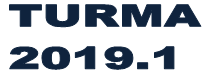 Sala 02, Bloco “S” - Turma 2019.1 (VESPERTINO)   LICENCIATURA – TARDESolicitação de turma cadastrada com sucesso!HORÁRIO PARA O 2º SEM/2021OBS1: 📝 Documentação Necessária 🖨️para matricular em Estágio Supervisionado.https://www2.unifap.br/historia/arquivos/3657/secretary(PROTOCOLAR MATRÍCULA NO PROTOCOLO GERAL (MANHÃ 9h às 11h) - DIRECIONADO A COORDENAÇÃO DO CURSO).OBS: Verificar a carga horária prática de extensão nas observações abaixoOficina pedagógica extensionista: educação e direitos humanos: carga horária prática e de extensão:  sábado pela manhã os dois últimos horários. Não é C.H de sala de aula.Oficina de produção de material didático: iniciará apenas depois das disciplinas Oficina pedagógica e Estágio concluírem sua c.h teórica, utilizando cada uma os 4 horários seguidos, para liberar os alunos mais rapidamente para as práticas. Estágio supervisionado: módulo livreTURMA 2019.2 LICENCIATURA – NOITESala 03, Bloco “S” - Turma 2019.2 (NOTURNO)Solicitação de turma cadastrada com sucesso!HORÁRIO PARA O 2º SEM/2021(PROTOCOLAR MATRÍCULA NO PROTOCOLO GERAL (MANHÃ 9h às 11h) - DIRECIONADO A COORDENAÇÃO DO CURSO).OBS1: 📝 Documentação Necessária 🖨️para matricular em Estágio Supervisionado.https://www2.unifap.br/historia/arquivos/3657/secretaryOBS: Verificar a carga horária prática de extensão nas observações abaixoPrática Pedagógica IV- ensino de história e culturas africanas, afro-brasileiras e indígenas: carga horária prática e de extensão: 5ª feira pela manhã Estágio Supervisionado: módulo livreTURMA 2020.1 LICENCIATURA – TARDESolicitação de turma cadastrada com sucesso!HORÁRIO PARA O 2º SEM/2021Sala 03, Bloco “S” - Turma 2020.1 (VESPERTINO)OBSERVAÇÃO:  Horários em vermelho são dá C.H práticas e de extensão, as quais não são desenvolvidas necessariamente em sala de aula, preferencialmente em escolas. Esses horários não estão no contra-turno, como eram ofertados antigamente, para não haver problema no lançamento no sistema. Sempre considerando não haver choque de horário com outras disciplinas de um mesmo professor.  Verificar a observação abaixo quanto ao horário completo das aulas práticasOficina pedagógica extensionista- educação ambiental: Carga horária prática e de extensão: acrescentar e 6ª feira primeiro horárioPrática pedagógica II: Educação ambiental e patrimonial. Carga horária prática e de extensão: já indicada no quadro de horárioNão encontrei a sugestão de horário do professor Paulo, quando a professora Cecília concluir a parte teórica de Prática Pedagógica, o professor pode migrar para esse horário. Não coloquei o professor substituto no sábado, pois já tem esse horário ocupado em outra turma.TURMA 2020.2LICENCIATURA – NOITESolicitação de turma cadastrada com sucesso!HORÁRIO PARA O 2º SEM/2021Sala 02, Bloco “Q” - Turma 2020.2 (Noturno)*Falta ajustar componente curricular (disciplina), DERCAOBS: Horários em vermelho são dá C.H práticas e de extensão, as quais não são desenvolvidas necessariamente em sala de aula, preferencialmente em escolas. Esses horários não estão no contra-turno,  como eram ofertados antigamente,  para não haver problema no lançamento no sistema. Sempre considerando não haver choque de horário com outras disciplinas de um mesmo professor.  Verificar a observação abaixo quanto ao horário completo das aulas práticasPrática pedagógica III- História Medieval e Moderna. Carga horária  prática  e de extensão: 3ª feira pela manhã. Oficina pedagógica extensionista educação e diversidade: carga horária prática e de extensão: já indicada no quadro de horárioExtensão: iniciar após a conclusão da C.H teórica da disciplina prática pedagógica.TURMA 2021.1 LICENCIATURA – TARDESala 02, Bloco “Q” - Turma 2021.1 (VESPERTINO) Solicitação de turma cadastrada com sucesso!HORÁRIO PARA O 2º SEM/2021OBS: Horários em vermelho são dá C.H práticas e de extensão, as quais não são desenvolvidas necessariamente em sala de aula, preferencialmente em escolas. Esses horários não estão no contra-turno,  como eram ofertados antigamente,  para não haver problema no lançamento no sistema. Sempre considerando não haver choque de horário com outras disciplinas de um mesmo professor.  Verificar a observação abaixo quanto ao horário completo das aulas práticasOficina Pedagógica extensionista: educação inclusiva: carga horária prática e de extensão: acrescentar 3ª feira primeiro horárioPrática Pedagógica I- ensino de arqueologia e história antiga: carga horária prática e de extensão acrescentar  2ª, 5ª e 6ª primeiro horárioA professora Elke e a professora Carmentilla ministraram aula ao sábado no semestre em vigor, bem como em outros sábados, a professora Iris e o professor Nei no semestre passado. Não posso colocar pedagogia e letras no sábado, pois corremos o risco de ficar sem professores.TURMA 2021.2 LICENCIATURA – NOITESala 03, Bloco “Q” - Turma 2021.2 (NOTURNO) Solicitação de turma cadastrada com sucesso!HORÁRIO PARA O 2º SEM/2021OBSERVAÇÃOAbordagens Historiográficas interdisciplinares  I: Ênfase em Filosofia e Ciência PolíticaAbordagens Historiográficas interdisciplinares  II: Ênfase em Sociologia e AntropologiaOBSERVAÇÕES GERAISTodas as práticas pedagógicas têm a seguinte carga horária: 75h assim distribuídas – 20 teóricas, 40 práticas e 15 de extensão.Todas as oficinas têm a seguinte carga horária: 60h assim distribuídas – 20 teóricas, 20 práticas e 20 de extensãoOficina de material didático tem a seguinte carga horária: 60h assim distribuídas – 40 teóricas e 20 práticasTecnologias de informação e comunicação em História: carga horária 45h assim distribuída: 30h teóricas e 15h práticasAs atividades te extensão I, II, III e V têm 30hA atividade de extensão IV tem 45hPróximo Vestibular... Sala 03, Bloco “Q” - Turma 2022.1 (Vespertino) Horário2ª-FEIRA3ª FEIRA4ª FEIRA5ª FEIRA6ª FEIRAPROF.Lara de Castro FerreiraCecília Maria Chaves Brito BastosAlexandre CruzAdalberto Júnior Ferreira Paz18:3019:20DFCH0247 Educação PatrimonialDFCH0245 - Prática Pedagógica VIDFCH0250 - Prática Pedagógica VII19:2020:10DFCH0251 -Estágio Supervisionado IV – Ensino MédioDFCH0247 - Educação PatrimonialDFCH0245 - Prática Pedagógica VIPrática Pedagógica VII20:1021:00Estágio Supervisionado IV – Ensino MédioEducação PatrimonialPrática Pedagógica VIPrática Pedagógica VII21:2022:10Educação PatrimonialPrática Pedagógica VIPrática Pedagógica VIIHorário2ª-FEIRA3ª FEIRA4ª FEIRA5ª FEIRA6ª FEIRASÁBADOPROF.Verônica Xavier LunaMariana de Araújo GonçalvesAndrius Estevan NoronhaColegiado de Letras -LibrasDaniel Santiago Chaves RibeiroSimone Garcia Almeida13:3014:20DFCH0245 Prática Pedagógica VIDFCH0235 -Oficina extensionista: educação e direitos humanos14:2015:10Prática Pedagógica VIDFCH0240 História e culturas afro-brasileirasDFCH0291 - Optativa II- Protesto e mudança política nos séculos XIX e XXDFCH0246 - LibrasDFCH0248 - História ContemporâneaOficina extensionista: educação e direitos humanos15:1016:00Prática Pedagógica VIHistória e culturas afro-brasileirasOptativa II- Protesto e mudança política nos séculos XIX e XXLibrasHistória ContemporâneaOficina extensionista: educação e direitos humanos16:2017:10Lara de C. FerreiraHistória e culturas afro-brasileirasOptativa II- Protesto e mudança política nos séculos XIX e XXLibrasHistória Contemporânea16:2017:10DFCH0228 - Estágio Supervisionado I - Ensino FundamentalHistória e culturas afro-brasileirasOptativa II- Protesto e mudança política nos séculos XIX e XXLibrasHistória Contemporânea17:1018:00Estágio Supervisionado I- Ensino FundamentalHistória e culturas afro-brasileirasOptativa II- Protesto e mudança política nos séculos XIX e XXLibrasHistória ContemporâneaHorário2ª FEIRA3ª FEIRA4ª FEIRA5ª FEIRA6ª FEIRAPROF.Edinaldo Pinheiro Nunes FilhoSidney da Silva LobatoMariana de Araújo GonçalvesMeire Adriana da SilvaDaniel Chaves Ribeiro18:3019:20CH0127 /e DFCH0242 História do AmapáDFCH0243Trabalho de conclusão de Curso I - 60h (4cr)DFCH0230	Atividade de Extensão IV - 45h (3cr)DFCH0299 - Optativa II- Fundamentos da Educação Escolar IndígenaDFCH0214	TECNOLOGIAS DE INFORMAÇÃO E COMUNICAÇÃO NO ENSINO DE HISTÓRIA - 45h (3cr)19:2020:10DFCH0242 -História do AmapáDFCH0243 TCC IDFCH0230Extensão IVDFCH0299 Optativa II- Fundamentos da Educação Escolar IndígenaDFCH0214 Tecnologias da Informação e comunicação em História20:1021:00História do AmapáDFCH0243 TCC IDFCH0230Extensão IVDFCH0299 Optativa II- Fundamentos da Educação Escolar IndígenaDFCH0214Tecnologias da Informação e comunicação em História21:2022:10História do AmapáDFCH0243TCC IDFCH0299 Optativa II- Fundamentos da Educação Escolar IndígenaDia da SemanaHorárioDisciplinaProfessorSÁBADO14:20-16:00DFCH0228 - Estágio Supervisionado em Docência I - Ensino Fundamental - 105h (0cr)(PROTOCOLAR MATRÍCULA NO PROTOCOLO GERAL (MANHÃ 9h às 11h) - DIRECIONADO A COORDENAÇÃO DO CURSO).Lara de Castro FerreitaSÁBADO16:20-18:00DFCH0234 - PRÁTICA PEDAGÓGICA V: HISTÓRIA DA AMÉRICA PORTUGUESA E HISTÓRIA DO BRASIL - 75h (5cr)Professor SubstitutoHorário2ª-FEIRA3ª FEIRA4ª FEIRA5ª FEIRA6ª FEIRASÁBADOPROF.Maura Leal da SilvaLara de Castro FerreiraIza Vanesa de Castro FerreiraMariana de Araújo GonçalvesAdalberto Júnior Ferreira PazProf. Substituto13:3014:20DFCH0228ESTÁGIO SUPERVISIONADO EM DOCÊNCIA I - ENSINO FUNDAMENTAL - 105h (0cr)14:2015:10DFCH0236 História do Brasil RepúblicaDFCH0228ESTÁGIO SUPERVISIONADO EM DOCÊNCIA I - ENSINO FUNDAMENTAL - 105h (0cr)DFCH0237	Metodologias da PESQUISA HISTÓRICA - 60h (4cr)DFCH0230	ATIVIDADE DE EXTENSÃO IV - 45h (3cr)DFCH0278 Fontes na Pesquisa Histórica - 60h (4cr)DFCH0229 Oficina de produção de material didático15:1016:00DFCH0236História do Brasil RepúblicaDFCH0228Estágio Supervisionado I - Ensino FundamentalDFCH0237Metodologia da Pesquisa HistóricaDFCH0230 Extensão IVDFCH0278 Optativa II- Fontes da pesquisa históricaOficina de produção de material didático16:2017:10DFCH0236HISTÓRIA DO BRASIL REPÚBLICA - 60h (4cr)Professor substitutoDFCH0237 Metodologia da Pesquisa HistóricaDFCH0230 Extensão IVDFCH0278Optativa II- Fontes da pesquisa históricaSimone Garcia Almeida16:2017:10DFCH0236HISTÓRIA DO BRASIL REPÚBLICA - 60h (4cr)DFCH0229OFICINA DE PRODUÇÃO DE MATERIAL DIDÁTICO - 60h (4cr)DFCH0237 Metodologia da Pesquisa HistóricaDFCH0230 Extensão IVDFCH0278Optativa II- Fontes da pesquisa históricaDFCH0235 Oficina Pedagógica extensionista: educação e direitos humanos17:1018:00DFCH0236 História do Brasil RepúblicaDFCH0229Oficina de produção de material didáticoDFCH0237Metodologia da Pesquisa HistóricaDFCH0278Optativa II- Fontes da pesquisa históricaOficina Pedagógica extensionista: educação e direitos humanosHorário2ª-FEIRA3ª FEIRA4ª FEIRA5ª FEIRA6ª FEIRAPROF.Alexandre Guilherme da Cruz Alves JuniorPaulo Marcelo Cambraia da CostaMaura Leal da CostaSimone Garcia AlmeidaIrislane Pereira De Moraes 18:3019:20DFCH0218História Das Américas II - Independente E Contemporânea - 60h (4cr)DFCH0224História da Amazônia II - 45h (3cr)DFCH0223HISTÓRIA DO BRASIL IMPÉRIO - 60h (4cr)DFCH0227Prática Pedagógica IV - culturas africanas, afro-brasileiras e indígenas - 75h (5cr)DFCH0225Arqueologia Brasileira - 60h (4cr)19:2020:10DFCH0218História das Américas II – Independente e ContemporâneaDFCH0224História da Amazônia IIDFCH0223História do Brasil ImpérioDFCH0227Prática Pedagógica IVDFCH0225Arqueologia Brasileira20:1021:00DFCH0218História das Américas II – Independente e ContemporâneaDFCH0224História da Amazônia IIDFCH0223História do Brasil ImpérioMarcos Vinícius de Freitas DFCH0225Arqueologia Brasileira20:1021:00DFCH0218História das Américas II – Independente e ContemporâneaDFCH0224História da Amazônia IIDFCH0223História do Brasil ImpérioDFCH0222Extensão IIIDFCH0225Arqueologia Brasileira21:2022:10DFCH0218História das Américas II – Independente e ContemporâneaHistória do Brasil ImpérioDFCH0222atividade de extensão III - 30h (2cr)DFCH0225Arqueologia BrasileiraDia da SemanaHorárioDisciplinaProfessorSÁBADO14:20-16:00DFCH0228 - Estágio Supervisionado em Docência I - Ensino Fundamental - 105h (0cr)Julia M. BarbosaHorário2ª-FEIRA3ª FEIRA4ª FEIRA5ª FEIRA6ª FEIRASÁBADOPROF.Prof. SubstitutoPedagogiaCecília Maria Chaves Brito BastosCecília Maria Chaves Brito BastosAlexandre Guilherme da Cruz Alves JuniorPaulo Marcelo Cambraia da Costa13:3014:20DFCH0212Prática Pedagógica II - Educação Ambiental E Patrimonial - 75h (5cr)DFCH0221 Oficina Pedagógica Extensionista: Educação Ambiental - 60h (4cr)   14:2015:10DFCH0216HISTÓRIA DA AMÉRICA PORTUGUESA - 60h (4cr)DFCH0217 -POLÍTICA E LEGISLAÇÃO EDUCACIONAL BRASILEIRA - 60h (4cr)DFCH0212Prática Pedagógica IIDFCH0221 Oficina Pedagógica extensionista: educação ambientalDFCH0218História das Américas II - independente e contemporânea - 60h (4cr)DFCH0219História da Amazônia I - 60h (4cr)15:1016:00DFCH0216História da América PortuguesaDFCH0217 -POLEBDFCH0212Prática Pedagógica IIDFCH0221Oficina Pedagógica extensionista: educação ambientalDFCH0218História das Américas II- Independente e contemporâneaDFCH0219História da Amazônia I16:2017:10DFCH0216 História da América PortuguesaDFCH0217 -POLEBDFCH0212Prática Pedagógica II - OkMarcos Vinícius de FreitasDFCH0218História das Américas II- Independente e contemporâneaDFCH0219História da Amazônia I16:2017:10DFCH0216 História da América PortuguesaDFCH0217 -POLEBDFCH0212Prática Pedagógica II - OkDFCH0222Extensão IIIDFCH0218História das Américas II- Independente e contemporâneaDFCH0219História da Amazônia I17:1018:00DFCH0216História da América PortuguesaDFCH0217 -POLEBDFCH0212Prática Pedagógica IIExtensão IIIDFCH0218História das Américas II- Independente e contemporâneaDFCH0219História da Amazônia IHorário2ª-FEIRA3ª FEIRA4ª FEIRA5ª FEIRA6ª FEIRAPROF.PedagogiaElke Daniela RochaVerônica Xavier LunaJúlia Monert BarbosaJúlia Monert Barbosa18:3019:20DFCH0203Psicologia Da Educação - 60h (4cr)DFCH0220prática pedagógica III: história medieval e história moderna - 75h (0cr)DFCH0209história das américas I- antiga e colonial - 60h (4cr)DFCH0210METODOLOGIA DO ENSINO DE HISTÓRIA - 60h (4cr)DFCH0213Oficina Pedagógica Extensionista: Educação E Diversidade - 60h (4cr)19:2020:10DFCH0203Psicologia da EducaçãoDFCH0220Prática Pedagógica III*DFCH0209História das Américas I – Antiga e ColonialDFCH0210Metodologia do Ensino de HistóriaDFCH0213Oficina Pedagógica Extensionista: educação e diversidade20:1021:00DFCH0203Psicologia da EducaçãoLaraVanessa deC. FerreiraDFCH0209História das Américas I – Antiga e ColonialDFCH0210Metodologia do Ensino de HistóriaDFCH0213Oficina Pedagógica Extensionista: educação e diversidade20:1021:00DFCH0203Psicologia da EducaçãoDFCH0215Atividade De Extensão IIDFCH0209História das Américas I – Antiga e ColonialDFCH0210Metodologia do Ensino de HistóriaDFCH0213Oficina Pedagógica Extensionista: educação e diversidade21:2022:10DFCH0203Psicologia da EducaçãoExtensão IIDFCH0209História das Américas I – Antiga e ColonialDFCH0210Metodologia do Ensino de HistóriaDFCH0213Oficina Pedagógica Extensionista: educação e diversidadeDia da SemanaHorárioDisciplinaProfessorSÁBADO14:20-18:00DFCH0208 - História ModernaAndrius Estevam Noronha (horário a pedido do professor)Horário2ª-FEIRA3ª FEIRA4ª FEIRA5ª FEIRA6ª FEIRASÁBADOPROF.Dorival da Costa dos SantosCarmentilla das Chagas MartinsElke Daniela da RochaPedagogiaLetrasMeire Adriana da Silva13:3014:20DFCH0206OFICINA PEDAGÓGICA EXTENSIONISTA: EDUCAÇÃO INCLUSIVA - 60h (4cr)A Definir Docente      14:2015:10DFCH0200HISTÓRIA MEDIEVAL - 60h (4cr)DFCH0197TEORIAS DA HISTÓRIA - 60h (4cr)DFCH0206Oficina Pedagógica extensionista: educação inclusiva DFCH0202DIDÁTICA - 60h (4cr)DFCH0198LÍNGUA PORTUGUESA E COMUNICAÇÃO - 60h (4cr)DFCH0205HISTÓRIA E CULTURAS INDÍGENAS - 60h (4cr)15:1016:00DFCH0200História MedievalDFCH0197Teoria da HistóriaDFCH0206Oficina Pedagógica extensionista: educação inclusivaDFCH0202DidáticaDFCH0198Língua Portuguesae comunicaçãoDFCH0205História e Culturas indígenas16:2017:10DFCH0200História MedievalDFCH0197Teoria da HistóriaIrislaine Pereira de MoraesDFCH0202DidáticaDFCH0198Língua Portuguesa e comunicaçãoDFCH0205História e Culturas indígenas16:2017:10DFCH0200História MedievalDFCH0197Teoria da HistóriaDFCH0204PRÁTICA PEDAGÓGICA I: ARQUEOLOGIA E HISTÓRIA ANTIGA - 75h (5cr)DFCH0202DidáticaDFCH0198Língua Portuguesa e comunicaçãoDFCH0205História e Culturas indígenas17:1018:00DFCH0200História MedievalDFCH0197Teoria da HistóriaPrática Pedagógica IDFCH0202DidáticaDFCH0198Língua Portuguesae comunicaçãoDFCH0205História e Culturas indígenasHorário2ª-FEIRA3ª FEIRA4ª FEIRA5ª FEIRA6ª FEIRAPROF.Carmentilla das Chagas MartinsDorival da Costa dos SantosEdinaldo Pinheiro Nunes FilhoCarmentilla das Chagas MartinsIza Vanesa Pedroso de Freitas18:3019:20DFCH0195abordagens historiográficas interdisciplinares I - ênfase em filosofia e c. política - 60h (4cr)DFCH0199HISTÓRIA ANTIGA - 60h (4cr)DFCH0242HISTÓRIA DO AMAPÁ - 60h (4cr)DFCH0196abordagens historiográficas interdisciplinares II - Ênfase Em Sociologia E Antropologia - 60h (4cr)DFCH0197TEORIAS DA HISTÓRIA - 60h (4cr)19:2020:10DFCH0195Abordagens interdisciplinares IDFCH0199História AntigaDFCH0242História do AmapáDFCH0196Abordagens interdisciplinares IIDFCH0197Teoria da História20:1021:00DFCH0195Abordagens interdisciplinares IDFCH0199História AntigaDFCH0242História do AmapáDFCH0196Abordagens interdisciplinares IIDFCH0197Teoria da História21:2022:10DFCH0195Abordagens interdisciplinares IDFCH0199História AntigaDFCH0242História do AmapáDFCH0196Abordagens interdisciplinares IIDFCH0197Teoria da História